TEMPLATES FOR RECORDS OF BIOSECURITY-RELATED ACTIONS AND OBSERVATIONSVersion 3.0 June 2017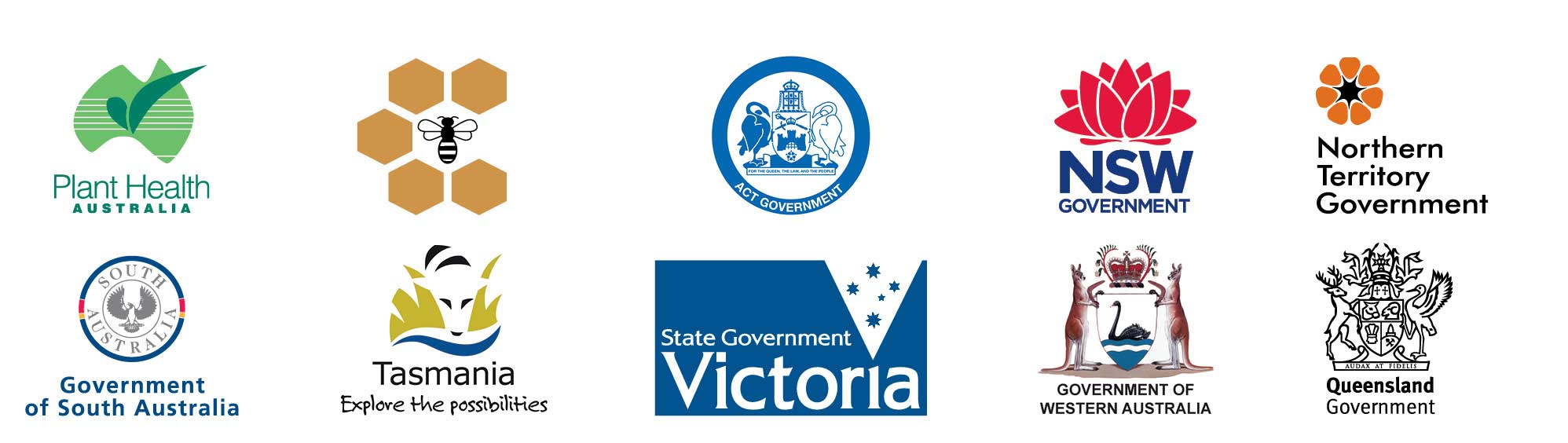 Part 1: Certificate of ComplianceInformationThe Certificate of Compliance with the Code is an annual declaration that a beekeeper or beekeeping company’s practices follow the Australian Honey Bee Industry Code of Practice. Filling out this form provides documentation that you are aware of the Code of Practice requirements and are managing your operation to meet the minimum standards prescribed by the Code of Practice. Additionally, providing this Certificate provides confidence to State officials and growers that your hives do not pose a biosecurity risk when being moved across states or to provide pollination services.I certify that the above information is true to the best of my knowledgeName:	Signature: 	Date:Part 2: Routine FormsInformationThese forms are designed to assist you in your record-keeping in the day-to-day running of your operation. After each apiary has been inspected, an Apiary Inspection Sheet should be completed and kept in your records. Similarly, the relevant section of the Hives and Equipment sheet should be completed when you move hives or introduce new bees or equipment. This information will be vital to the success of eradication and management programs should an incursion occur in your area.Apiary Inspection SheetUnder the Australian Honey Bee Industry Code of Practice Section 3.1, every hive in all apiary sites under your control must be inspected for pests and diseases twice per year at a minimum of four calendar months apart. Additionally, Section 5.1(a) states that at least one hive per apiary must be inspected for mites and arthropod pests twice per year no more than four calendar months apart. Sections 5.1(b) and (c) require records of all actions taken towards managing pests and diseases in each apiary, and assessments for American Foulbrood, the most significant bee disease affecting the Australian honey bee industry.This form comprises five sections designed to allow beekeepers to quickly and easily fulfil the above-mentioned Code requirements. In most cases filling out this form will be a quick and easy process. This will allow you to clearly demonstrate that your hives are healthy and that pests and diseases are quickly and appropriately dealt with when detected (see Part 3: Report Forms).Daily Running SheetThe Australian Honey Bee Industry Code of Practice Section 5.1(d) and 5.1(e) require beekeepers to record movements of hives, including catchboxes, and details of introduced bees or used hives or equipment from external sources. This form can be used to record these activities as well as any other general biosecurity practices carried out.Apiary Inspection SheetGeneral Apiary HealthInspection for Pests and DiseasesYou must inspect every hive* in all your apiary sites and assess for general strength and presence of pests or diseases at least twice per year, at a minimum of 4 consecutive calendar months apart (Code of Practice Section 3.1). Fill in the results of each apiary inspection in the table below:Notifiable Pests or Diseases Present	  YES			 NOPest Treatment		  YES			 NO*At least 3 full-depth brood frames with adult bees shaken off must be inspected in each hive.Inspection for Mites and Other Arthropod PestsIn at least two inspections per apiary per year, at a minimum of 4 consecutive calendar months apart, you must inspect at least one hive per apiary for arthropod pests, particularly Varroa and Tropilaelaps mites, using either sugar shake, alcohol wash or drone uncapping (Code of Practice Section 3.2). Filling out this table also fulfils Code of Practice Section 5.1(a). Fill in the results of each apiary inspection in the table below:Mites/Arthropod Pests Present	  YES			 NOIf you detect mites or arthropod pests, call the Emergency Plant Pest Hotline – 1800 084 881 IMMEDIATELY Other Comments/ObservationsDaily Running Sheet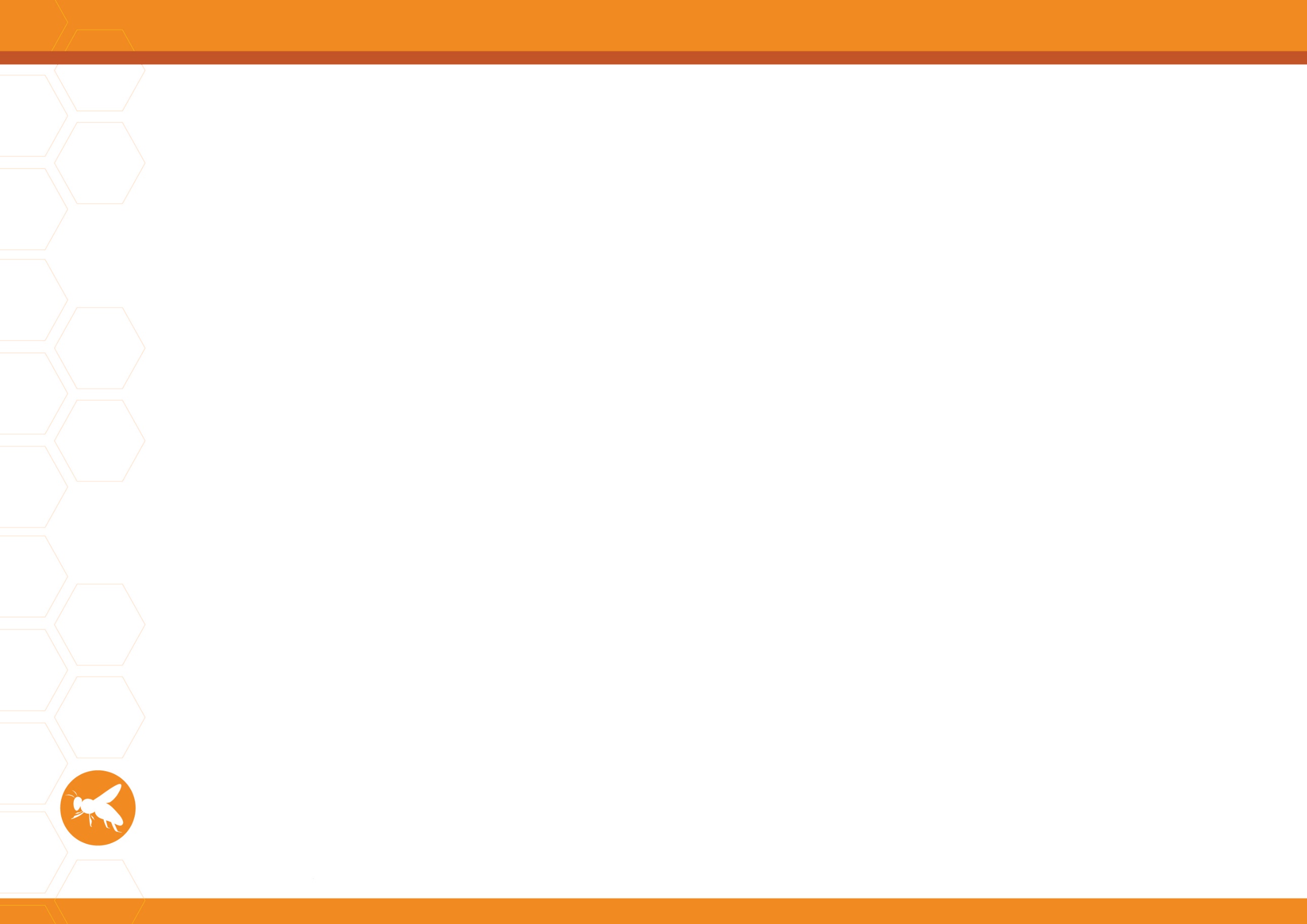 Records of hive movements and general management activities will be vital in tracking and limiting the spread of pests or diseases should an incursion occur. Filling out this table fulfils Code of Practice Section 5.1(d).Important ContactsCertification of Compliance With the CodeDate of your last successful completion of an approved Honey bee Pest and Disease Training Course or the Beekeeper Biosecurity Training and Assessment Program to comply with Section 9 of the Code?__/__/__Have all hives been inspected to comply with Sec. 3.1 of the Code in Financial Year 20__/__?☐ Yes☐ NoIn Financial Year 20__/__ have you carried out two hive inspections per apiary for arthropod pests at least 4 calendar months apart co comply with Sec. 3.2 of the Code?Tick the method(s) used for mite examination:☐ Yes☐ No☐ Sugar shake☐ Alcohol wash☐ Drone uncappingIn Financial Year 20__/__ have you had an independent honey test for American foulbrood to comply with Sec. 10 of the Code?Testing laboratoryLaboratory reference numberResult☐ Yes☐ No


Positive/NegativeDuring the past 12 months I have maintained management standards that are fully compliant with the Australian Honeybee Industry Biosecurity Code of Practice, including maintained accurate, legible, records of all biosecurity-related activities in accordance with Part B Section 5 of the Code.☐ Yes☐ NoDate:Load ID:Location:No. Hives on site:General Apiary ConditionGoodFairPoorEntrance activityColony strengthFood StorageGoodFairPoorMajor varietyNectarPollenDisease/Pest DetectedEstimated No. of Hives AffectedAction TakenPest treated (i.e. Ants):Treatment used / applied:Sugar ShakeAlcohol WashDrone UncappingTest(s) ConductedSuspected Pest:Action Taken:Name of Operators:Operator Name:	Operator Name:	Operator Name:	Operator Name:	Operator Name:	Date:Date:Date:Date:Date:DETAILS OF ACTIVITIES FOR THIS DAYGeneral Comments (optional)DETAILS OF ACTIVITIES FOR THIS DAYLoad IDDETAILS OF ACTIVITIES FOR THIS DAYMovement and management activities (eg. Hives moved to new location, hives inspected for disease, disease-management steps undertaken)If you suspect an exotic pest please call the Plant Health Australia Exotic Plant Pest Hotline (1800 084 881) or your State Department/Apiary Officer/Bee Biosecurity Officer.For advice on how to identify or manage any pest or disease you find in your hives, contact your State Department/Apiary Officer/Bee Biosecurity Officer.If you suspect an exotic pest please call the Plant Health Australia Exotic Plant Pest Hotline (1800 084 881) or your State Department/Apiary Officer/Bee Biosecurity Officer.For advice on how to identify or manage any pest or disease you find in your hives, contact your State Department/Apiary Officer/Bee Biosecurity Officer.If you suspect an exotic pest please call the Plant Health Australia Exotic Plant Pest Hotline (1800 084 881) or your State Department/Apiary Officer/Bee Biosecurity Officer.For advice on how to identify or manage any pest or disease you find in your hives, contact your State Department/Apiary Officer/Bee Biosecurity Officer.If you suspect an exotic pest please call the Plant Health Australia Exotic Plant Pest Hotline (1800 084 881) or your State Department/Apiary Officer/Bee Biosecurity Officer.For advice on how to identify or manage any pest or disease you find in your hives, contact your State Department/Apiary Officer/Bee Biosecurity Officer.EXOTIC PLANT PEST HOTLINE: 1800 084 881EXOTIC PLANT PEST HOTLINE: 1800 084 881EXOTIC PLANT PEST HOTLINE: 1800 084 881EXOTIC PLANT PEST HOTLINE: 1800 084 881State Departments and Bee Biosecurity OfficersState Departments and Bee Biosecurity OfficersState Departments and Bee Biosecurity OfficersState Departments and Bee Biosecurity OfficersVICTORIAGeneral Enquiries: 136 186Bee Biosecurity Officer: Jessica HartlandVICTORIAGeneral Enquiries: 136 186Bee Biosecurity Officer: Jessica HartlandQUEENSLANDGeneral Enquiries: 132 523Bee Biosecurity Officer: TBAQUEENSLANDGeneral Enquiries: 132 523Bee Biosecurity Officer: TBANEW SOUTH WALESGeneral Enquiries: 02 6391 3100Bee Biosecurity Officer: Rod BourkeNEW SOUTH WALESGeneral Enquiries: 02 6391 3100Bee Biosecurity Officer: Rod BourkeNORTHERN TERRITORYGeneral Enquiries: 08 8999 2036Apiary Officer: Vicki SimlesaNORTHERN TERRITORYGeneral Enquiries: 08 8999 2036Apiary Officer: Vicki SimlesaSOUTH AUSTRALIAGeneral Enquiries: 08 8226 0995Apiary Officer: Michael StedmanSOUTH AUSTRALIAGeneral Enquiries: 08 8226 0995Apiary Officer: Michael StedmanWESTERN AUSTRALIAGeneral Enquiries: 08 9368 3333Bee Biosecurity Officer: TBAWESTERN AUSTRALIAGeneral Enquiries: 08 9368 3333Bee Biosecurity Officer: TBATASMANIAGeneral Enquiries: 03 6165 3778Bee Biosecurity Officer: Karla WilliamsTASMANIAGeneral Enquiries: 03 6165 3778Bee Biosecurity Officer: Karla WilliamsAUSTRALIAN CAPITAL TERRITORYGeneral Enquiries: 132 281AUSTRALIAN CAPITAL TERRITORYGeneral Enquiries: 132 281USEFUL CONTACT NAMES & PHONE NUMBERSUSEFUL CONTACT NAMES & PHONE NUMBERSState Apiary Officer:Bee Biosecurity Officer:Public Land Bee Site Manager:Honey Buyer:Laboratory:Beekeeper Club:NOTES: